    Bulletin trimestriel de l’Association Nationale des Rapatriés d’Oranie et leurs amis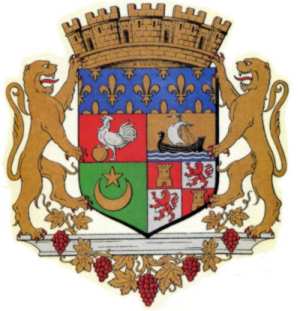 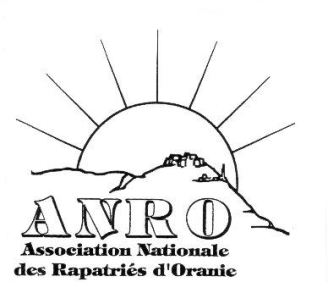 Cité des Rapatriés 50 Bd de la Corderie 13007 MARSEILLE Tel: 06.12.19.48.72.	                                                               SEPT OCT NOV 2016	Site: anro-france                                             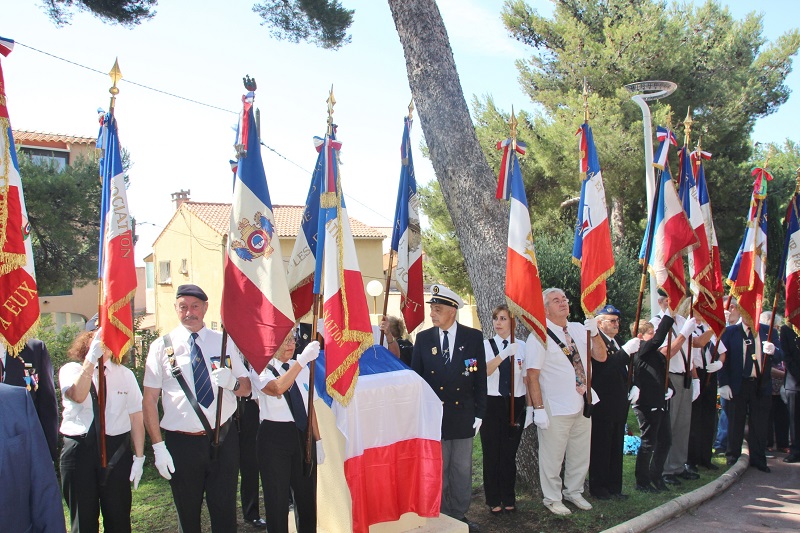 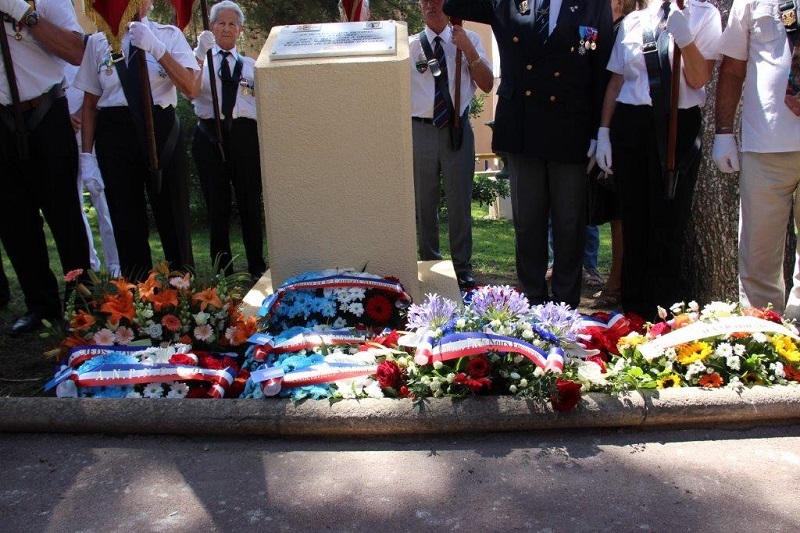 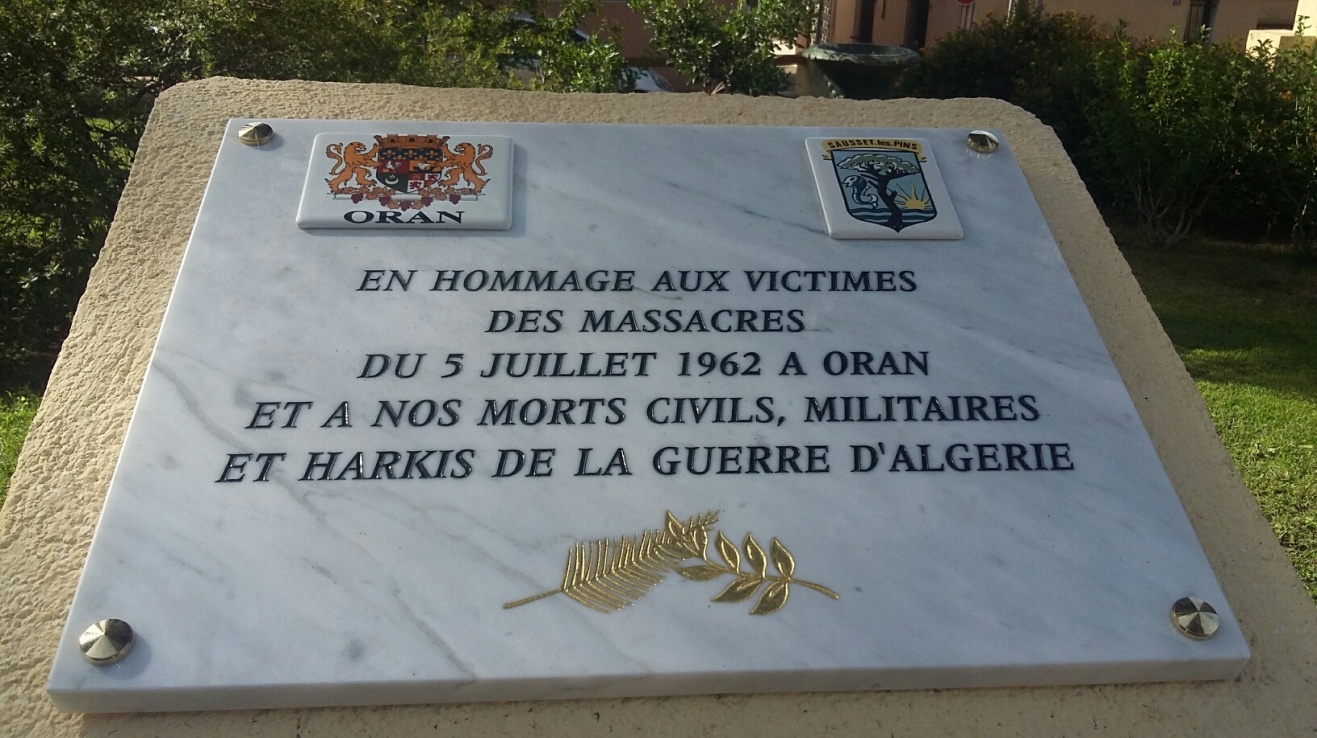 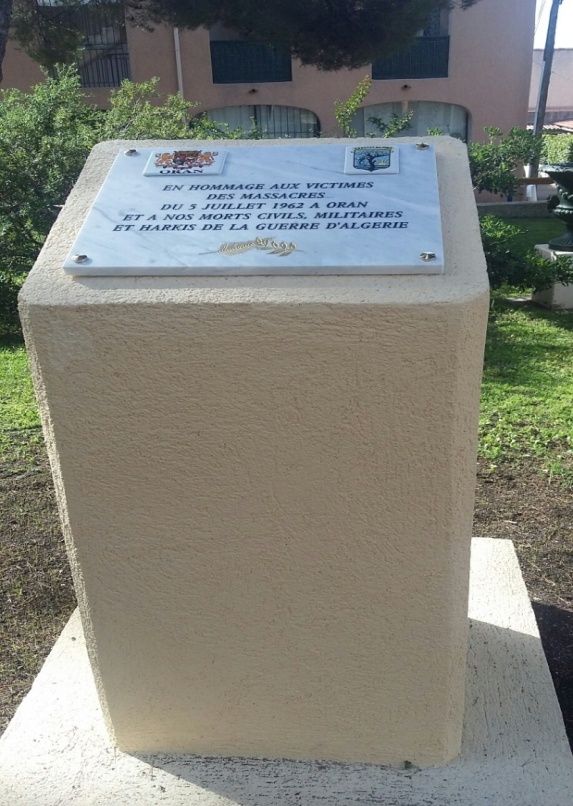 